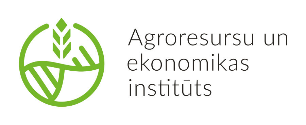 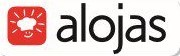 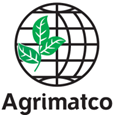 Lauku diena integrētajiem kartupeļu audzētājiemz/s ‘'Tūži’', Valkas novada Kārķu tautas namā2019.gada 9.augustā Projekts ‘’Cietes kartupeļu ražošanas cikla tehnoloģijas posmu pilnveidošana un ieviešana’’ (17-00-A1620-000007)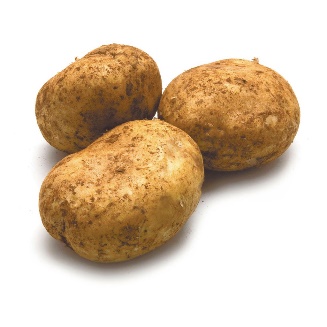 Darba kārtība10.00 reģistrēšanās, rīta kafija10.30 informācija par veiktajiem demonstrējumiem – Nordisk Alkali, Agrimatco Latvia, Tūži;10.40 - 12.30 A.Stulgiskis universitātes (Lietuva) Asoc. prof. Vytautas Liakas par augsnes apstrādi kartupeļiem;12.45- 14.00 izmēģinājumu apskate       Nordisk Alkali sadarbībā ar Agrimatco Latvia-  demonstrējums augsnes herbicīdiem un fungicīdiem kartupeļos, kartupeļu uzglabāšanās kvalitātes uzlabošanai;      Šķirņu demonstrējums (Agrico cietes šķirnes, Europlant cietes un pārtikas šķirnes, Solana cietes šķirnes);      Kartupeļu šķirnes ‘Jogla’ sēklaudzēšanas un ražošanas pārstrādei cietē tehnoloģiju izstrāde. 14.15 kafijas pauze 15.00 -16.00 diskusija ’'Kā šogad aug kartupeļi’'